New Early Years Foundation Stage (EYFS) Reform September 2021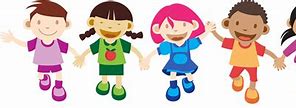 Dear Parent and Carer,The Early Years Foundation Stage (EYFS) has been reformed and there is a new EYFS framework that all schools and settings will have to follow from September 2021. These national changes have been made to better support all young children’s learning and development. It is also the aim that the new framework will better prepare children for the transition into key stage 1. There are some elements of the EYFS that have not significantly changed and some that have. Below are some of the key points from the new EYFS reforms that include relevant changes which parents, carers and children may notice or experience. Planning for the preschool and individualThe preschool curriculum Goals and long-term planning can be found on our website. The Goals remain the same but the long-term plan can be changed as children’s interests and desires to learn may evolve. We plan as a team on a weekly basis to incorporate the long-term plan, however your child’s key person will plan on an individual basis to embed each child’s development needs, interests and wants. Your child’s key person will encourage and support a link between you both to achieve set next steps. They will do this through face-to-face discussions and/or email and/or Tapestry. However, you can discuss these at any point and can arrange a meeting if you would like. We try and plan for various festivals and celebrations but if you have one you would like us to plan for please do let us know!The following links may be helpful:https://www.foundationyears.org.uk/wp-content/uploads/2019/01/0778-What-to-Expect-When-2018.pdfDevelopment Matters - Non-statutory curriculum guidance for the early years foundation stage (publishing.service.gov.uk)Statutory framework for the early years foundation stage (publishing.service.gov.uk)Tapestry for parents/relatives: Using the About Me page - YouTube Tapestry for parents/relatives: Adding an observation - Bing videoWhat to expect from TapestryNow with Tapestry, we will be adding observations that will support your child’s next step and progress. We will continue to send some snap shots of achievements and WOW moments and sometimes with a little comment so you can continue to see what they have been up to! However, with the new reform we don’t need to document as much as we can use our professional experience and knowledge of the children and spend more time teaching, scaffolding play and role modelling. At the end of a term, we will send a brief report on how their next step(s) have progressed. Questions?If you have any questions on any of the above, please don’t hesitate to ask. Your key person is your first point of call with questions about your child’s learning and development, they are more than happy to have a chat! Kerry and all the team